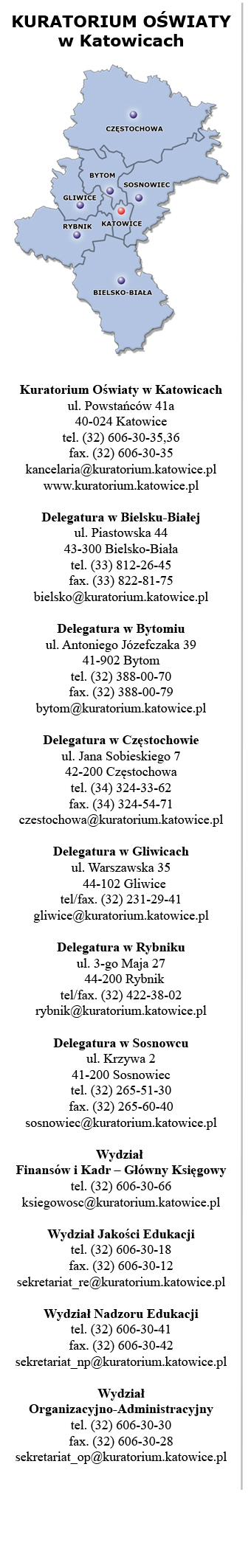 						 Katowice, 10 marca 2021 r.							OA-LO.272.2.5.2021						Wykonawcy wszyscy dot. wyjaśnienia i modyfikacji  treści zapytania ofertowego na dostawę akcesoriów komputerowych i sieciowych na potrzeby Kuratorium Oświaty i jego DelegaturW wyżej wymienionym postępowaniu prowadzonym w trybie zapytania ofertowego                  w dniu 09 marca  2021 r. wpłynęło pytanie. Kuratorium Oświaty w Katowicach przekazuje treść pytania wraz z odpowiedzią i modyfikacją.Pytanie:w  nazwie jest podana skrętka STP 300 metrów to produkt ekranowya w opisie jest wymagana skrętka U/UTP nieekranowa.Proszę o informacje jaki rodzaj skrętki należy zaoferować?Odpowiedź:Kuratorium Oświaty w Katowicach  informuje że w wyżej wymienionej pozycji Zamawiający wymaga  skrętki U/UTP (dawniej UTP), nieekranowej, 4 parowej. W związku z powyższym dokonuje się modyfikacji treści Opisu przedmiotu zamówienia /załącznik Nr 1a/  w pozycji 7  oraz   Formularza ofertowego  /załącznik Nr 1/ w poz. 7. W wyżej wymienionych pozycjach widniał zapis  „Skrętka STP, 300 metrów. Typ przewodu: U/UTP (dawniej UTP) skrętka nieekranowa 4 parowa” a winno  być „ Skrętka UTP, 300 metrowa. Typ   przewodu: U/UTP (dawniej UTP) skrętka nieekranowa, 4 parowa Wicekurator OświatyDariusz DomańskiPodpisano elektronicznie w dniu 10.03.2021 r.7Skrętka STP, 300 metrówTyp przewodu: U/UTP (dawniej UTP) skrętka nieekranowa 4 parowa 1